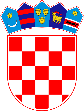     REPUBLIKA HRVATSKAŠibensko-kninska županija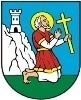            GRAD SKRADIN Jedinstveni upravni odjel     Trg Male Gospe 3, 22222 Skradin  tel. 022/771 076, faks. 022/771 051PREDMET: Zahtjev za izdavanje odobrenja za prometovanje u zoni ograničenog prometa( Šibenska ulica i Obala Pavla Šubića I)(za prijevoz i njegu teško bolesne ili nepokretne osobe)PODATCI O PRIMATELJU USLUGE:Ime i prezime:Adresa: OIB: PODATCI O PRUŽATELJU  USLUGE:Ime i prezime ili naziv pružatelja usluge:Adresa: OIB: Mobitel ili telefon za pristup sustavu: Registarske oznake vozila: PRIVOLA:U skladu sa odredba Opće uredbe o zaštiti podataka dajem privolu Gradu Skradinu za prikupljanje i obradu osobnih podataka ( ime i prezime, OIB, prebivalište, broj mobitela i telefona, registracijske oznake) za potrebe izdavanja odobrenja za prometovanje zonama ograničenog prometa u Gradu Skradinu. Osim svrhe za koju je dana privola, te vođenje evidencije o izdanim dozvolama, prikupljeni osobni podatci neće se koristiti u druge svrhe. Potvrđujem da sam upoznat  da imam pravo odustati od dane privole i zatražiti prestanak daljnje obrade osobnih podataka. ispravak ili obavijest o odustajanju od dane privole dostaviti u pisanom obliku na Grad Skradin, Trg Male Gospe 3, 22222 Skradin.U privitku:       1. Preslika osobne iskaznice ili uvjerenje o boravištu, odnosno prebivalištu teško bolesne ili nepokretne osobe 2. Liječničko uvjerenje3. Preslika prometne dozvole  pružatelja usluge Mjesto i datum:									Podnositelj zahtijeva: